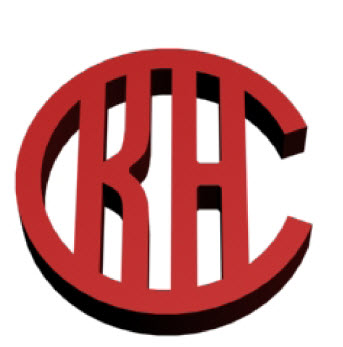 Von:		                         (Mannschaft/Verein)Bitte ergänzen Sie folgende Angaben bzw. wählen sie die entsprechend Angaben:Unsere Mannschaft .............hat sich für die Deutsche Hallenmeisterschaft der 
männlichen Jugend B am 29.02.2010 und 01.03.2020 in Bad Kreuznach qualifiziert. Wir reisen an am	 Freitag, 28.02.2020    	 am Samstag, 29.02.2020       Mit  ....Personen 	(      Spieler und 	      Betreuer/Erwachsenen)Per			Bus/PKW.	Ankunftszeit 				um       Uhr  			Bahn um 	am Bad Kreuznach Hbf. an 	um       UhrFür Anreisende per Bahn: 	wir würden gerne abgeholt werden:	      Wir reisen am 01.03.2020 um        Uhr von Bad Kreuznach Hbf. zurück	Wir wohnen in folgender Unterkunft 	     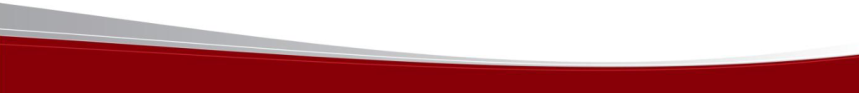 Trainingszeiten:		Wir würden gerne zwischen  und  Uhr trainieren.Essenbestellung:		Wegen mangelnder Nachfrage in den letzten Jahren verzichten wir diesmal darauf warmes Essen anzubieten. Sie haben jedoch die Möglichkeit belegte Brötchen, Sportlerbrot oder belegte Laugenzöpfchen für eine bestimmte Uhrzeit zu bestellen. Füllt dazu bitte das Bestellformular aus und sendet es an Uwe Hackenbruch.Unser Ansprechpartner für (fast) alle Fragen ist:Name:		     Straße:	     Ort:		     Tel:		     Mobil:		     Fax:		     E-Mail:	     LivestreamSollten Fans mit Hockey-Know-how dabei sein, bieten wir an, dass diese vor Ort Spiele kommentieren können. Vielleicht möchten Sie ja auch ein bisschen über die Mannschaft plaudern. Auch hier kann Uwe Hackenbruch helfen und den Kontakt zum Livestream-Beauftragten herstellen.